Развлечение для детей 5-6 лет «День чистых рук»Соблюдение правил личной гигиены — это не только хороший тон воспитания, но и профилактика распространения болезней, которая традиционно начинается с рук. Моем руки с детьми и со временем он научится делать это самостоятельно.Цель – пропагандировать значение физической культуры как средства достижения физической красоты, силы, ловкости и выносливости.Интеграция образовательных областей«Физическое развитие» способствовать комплексному развитию двигательных навыков. Формировать умения соревновательной деятельности. Воспитывать бережное отношение к своему здоровью, учить делать массаж.«Социально-коммуникативное развитие»Развивать положительные эмоции, чувства взаимопомощи, дружбы, сопереживания.Содействовать развитию игровой двигательной деятельности.«Художественно-эстетическое развитие»Обогащать музыкальный опыт детей. Формировать умение соотносить движения с музыкой.Виды детской деятельности: двигательная, коммуникативная, игровая музыкально-художественная.Ход развлечения:Под музыку в зал входят дети. Садятся на стульчики.Ведущая: Здравствуйте, дети! Сегодня на календаре 15 октября – этоВсемирный день чистых рук. Как вы думаете, что это за праздник?Почему он так называется?Ответы детей.Ведущая: Для чего нужно мыть руки?- чтобы смыть грязь.Для чего смывать грязь?- на грязных руках живут микробы.Кто такие микробы?- это маленькие вредители организма, их только можно увидеть под микроскопом.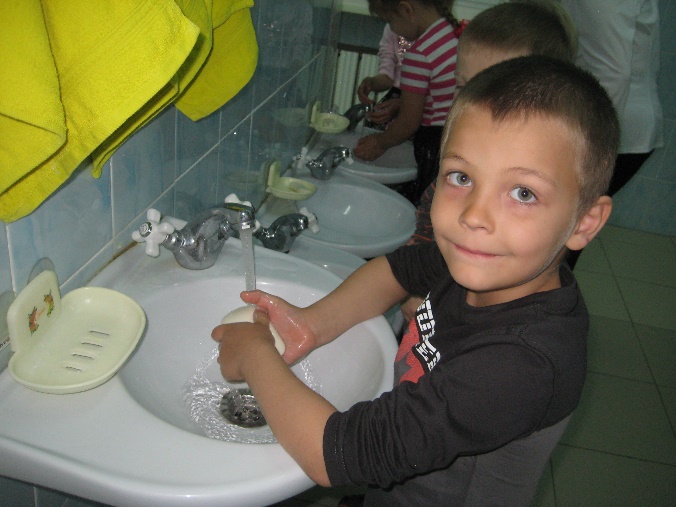 Дети читают стихи.1. В жизни нам необходимо, очень много витаминов,Всех сейчас не перечесть, нужно нам побольше естьМясо, овощи и фрукты – натуральные продукты,А вот чипсы знай всегда это вкусная еда.2. Чтоб здоровье сохранить, организм свой укрепить,Знает вся моя семья- должен быть режим у дня.Следует ребята знать – нужно всем подольше спать.Дети поют песню «Витамины».Под музыку вбегает Андрейка – НеболейкаАндрейка. Здравствуйте, ребята! Я – Андрейка-Неболейка. Будем бегать, играть, соревноваться! Как вы думаете, зачем нужно заниматься физкультурой?Дети. Для того чтобы быть здоровыми!Андрейка. Вы скажите мне, ребятки, утром делали зарядку?Дети. Да!Андрейка. В три шеренги становитесь, подтянитесь, улыбнитесь! Начинается зарядка!Под ритмичную музыку дети выполняют общеразвивающие упражненияПод музыку вбегает Баба Яга.Баба Яга. Ой, чем это вы тут занимаетесь? И меня не позвали!Андрейка. Мы делали зарядку. А сейчас мы отправляемся в путешествие в Страну здоровячков. Баба Яга, ты с нами пойдешь?Баба Яга. Конечно!Андрейка. В путь-дорогу собираемся,За здоровьем отправляемся,Впереди препятствий много-Будет трудная дорога!Дети строятся в колонну по одному идут под песню «Вместе весело шагать.Андрейка. Ой, какая незадача: в горах случился обвал и наш путь преградили камни, которые нам придется убрать!Эстафета «Перенеси кубики»Андрейка. Объявляю привал!Ведущая. На привале дети поют частушки и танцуют танец.Частушки.1. Мы частушек много знаем, Знаем целый миллионПриезжайте их послушать, В заозерный наш район!,2. Чистота залог здоровья, Помним это мы всегдаЧасто кончик носа моем, Ну и уши иногда.3. Я под краном руки мыла, А лицо помыть забыла,Увидал меня Тризор, Закричал «Какой позор».Андрейка. На нашем пути – болото.Эстафета «Перейти болото». Дети выполняют прыжки с кочки на кочку.Андрейка. Вот и капли- «капитошки»Застучали по дорожке.Тучка надвигается,Дождик начинается!Группа детей исполняют песню «Дождик», а другая группа выполняет массаж «Веселые капельки».Баба Яга. Запомню ваш массаж и буду делать его со своими лесными друзьями.Андрейка. После дождя такой свежий и влажный воздух…Как вы думаете, чистый воздух полезен для здоровья?Дети. Выполняют дыхательную гимнастику под музыку.Баба Яга. Хорошо то как! На свежем воздухе аппетит разыгрался! Достает грязную морковку и начинает ее кушать. После чего у нее заболел живот.Ведущий. Дети кого мы с вами должны позвать на помощь Бабе Яге?Дети. Доктора Айболита. (Дети зовут доктора Айболита)Доктор Айболит. Что случилось?Баба Яга. У меня болит живот.Доктор Айболит. Дети, а как вы думаете, почему у бабы яги заболел живот?Ответы детей.Доктор Айболит. Не забывай мыть руки перед едой. Руки в чистоте держи и микробы не страшны.Баба Яга. Как их мыть?Доктор Айболит. А вот послушай ребята тебе расскажут.Дети читают стихи.1. «Ах вода, вода, вода! (ритмично потираем ладошки имитируя «мытье рук») Будем чистыми всегда! Брызги-вправо, брызги-влево! (пальцы сжать в кулачок, затем с силой выпрямить пальчики, как бы стряхивая воду)Мокрым стало наше тело! Полотенчиком пушистым (энергичные движения имитируют поочередное вытирание каждой руки полотенцем) Вытрем ручки очень быстро!2. «Руки с мылом надо мыть, Рукава нельзя мочить. Кто рукавчик не засучит, Тот водички не получит».Баба Яга. Я все поняла.Доктор Айболит. Я Вам хочу подарить картину, но ее нужно дорисовать. Вставайте поудобней, чтобы всем места хватило, и приступим к рисованию водички. (Включается спокойная музыка. Дети ватными палочками рисуют струйки воды.)Баба Яга. А можно я? Я все поняла, я все ребятам расскажу. Дети вместе с Бабой Ягой рисуют картину «Чистого мальчика» под музыку «Мойдодыр». Вот какая хорошая картина у нас получилась! Теперь дети стали чистыми.Доктор Айболит. А сейчас покажите свои чистые ладошки.Андрейка. Приглашает всех на танец «Ладушки-ладошки».Андрейка вместе с Доктором Айболитом и Бабой Ягой дают детям советы.Совет 1. Рано утром просыпаться, И водичкой умываться, И зарядкой заниматься, Обливаться, вытираться, Аккуратно одеваться.Совет 2. Чтобы ни один микроб, Не попал случайно в рот, Руки мыть перед едой, Нужно мылом и водой.Совет 3. Свежим воздухом дышите, По возможности всегда, На прогулку в лес ходите – Он вам силы даст всегда.Андрейка. Ребята вам понравилось наше путешествие? Я желаю вам расти послушными и здоровыми.